PATOS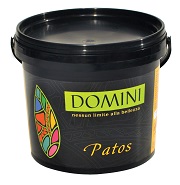 ФасовкаГрунт Fondo 4 – 5 л.
База PATOS -1 л, 5 л.
Воск Cera per Stucco – 1 л.РасходГрунт Fondo 4 – 5 л на 40 м2 (2 слоя).
База PATOS – 1 л на 3-5 м2 , 5 л на 20-27 м2.
Воск Cera per Stucco – 1 л на 12,5-25 м2.Колеровка36 стандартных цветов согласно каталогу PATOS.ПрименениеДля работ внутри помещений.НанесениеНа подготовленную поверхность, обработанную проникающей грунтовкой, наносится колерованный грунт Fondo 4 валиком с коротким ворсом в 2 слоя. Рекомендуется колеровать грунт в цвет Базы PATOS. Время высыхания между слоями – от 2 до 4 часов. Полное высыхание грунта – 24 часа.База PATOS для каждого слоя колеруется в выбранный цвет. Цвета слоев должны хорошо сочетаться между собой. База PATOS наносится металлической кельмой или шпателем в 3-5 слоев. Как правило, первый слой является основным, именно он создает будущую текстуру покрытия. Первый слой наносится в минимальной толщине хаотичными движениями. Каждый слой хорошо просушивается перед нанесением следующего (в среднем 12 часов). Затем покрытие полируется шпателем. За счет этого достигается особенный эффект «свечения» и «глубины», присущий только Венецианским штукатуркам.
Последующие слои наносятся аналогично первому.Перед нанесением финишей необходимо убедиться в полном высыхании Базы PATOS.Для достижения более глубокого эффекта и придания покрытию защитных водоотталкивающих свойств, поверхность рекомендуется обработать финишем Cera per Stucco. Воск наносится шпателем в минимальной толщине слоя. Время высыхания – 24 часа. Затем поверхность полируется шпателем или войлоком.Время высыхания36 часов.ПримечаниеПеред применением материал необходимо тщательно перемешать.Рекомендуется в одном помещении выполнять работы по нанесению материала одним мастером, во избежание отличий в системе и стиле нанесения.